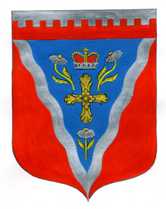 Администрациямуниципального образования Ромашкинское сельское поселениемуниципального образования Приозерский муниципальный район Ленинградской областиП О С Т А Н О В Л Е Н И Еот 10  мая  2018 г.                                                                                                          № 93Руководствуясь приказом Министерства строительства и жилищно-коммунального хозяйства Российской Федерации от 11 апреля 2018г. №224/пр «О показателях средней рыночной стоимости одного квадратного метра общей площади жилого помещения по субъектам Российской Федерации на II квартал 2018 года»,  Методическими рекомендациями по определению норматива стоимости одного квадратного метра общей площади жилья в муниципальных образованиях Ленинградской области и стоимости одного квадратного метра общей площади жилья в сельской местности Ленинградской области, утвержденными распоряжением Комитета по строительству Ленинградской области от 04 декабря 2015 года № 552 «О мерах по обеспечению осуществления полномочий комитета по строительству Ленинградской области по расчету размера субсидий и социальных выплат, предоставленных за счет средств областного бюджета Ленинградской области в рамках реализации на территории Ленинградской области федеральных целевых программ и государственных программ Ленинградской области», Уставом муниципального образования Ромашкинское сельское поселение муниципального образования Приозерский муниципальный район Ленинградской области, администрация муниципального образования Ромашкинское сельское поселение муниципального образования Приозерский муниципальный район Ленинградской области ПОСТАНОВЛЯЕТ: 1. Утвердить на второй квартал 2018 года норматив стоимости одного квадратного метра общей площади жилья на территории муниципального образования Ромашкинское сельское поселение муниципального образования Приозерский муниципальный район Ленинградской области, применяемый в рамках реализации подпрограммы «Обеспечение жильем молодых семей» государственной программы «Обеспечение доступным и комфортным жильем и коммунальными услугами граждан РФ»,  подпрограмм «Жилье для молодежи» и «Поддержка граждан, нуждающихся в улучшении жилищных условий, на основе принципов ипотечного кредитования в Ленинградской области» государственной программы Ленинградской области «Обеспечение качественным жильем граждан на территории Ленинградской области, в размере 43 952 рубля 00 копеек (исходные данные приведены в приложении).2. Довести до сведения населения, проживающего на территории муниципального образования Ромашкинское сельское поселение муниципального образования Приозерский муниципальный район Ленинградской области, настоящее постановление путём его опубликования в средствах массовой информации.3. Настоящее постановление вступает в силу с даты его официального опубликования.4. Контроль за исполнением настоящего постановления оставляю за собой.Глава  администрации		                                                   	                 С.В.Танков                Исп. Момот Е.А. тел. 88137999515Дело – 3; Отдел по жилищной политике администрации МО Приозерский муниципальный район Ленинградской области – 1.                                                                                                                                                                   Приложение 1                                                                            к постановлению администрации МО Ромашкинское сельское поселениеМО Приозерский муниципальный район Ленинградской областиот 10.05.2018года № 93РАСЧЕТсредней рыночной стоимости 1 кв. метра общей площади жилья на II квартал 2018 года по муниципальному образованию Ромашкинское сельское поселениемуниципального образования Приозерский муниципальный район Ленинградской области                                                                      1 этап.Ст. дог. – нет сведенийСт. кред.- 38 000 руб. кв./мв  I квартале 2018 года на территории МО Ромашкинское сельское поселение сделок у ОАО «ОблЖАИК не было38 000 руб./кв.м. –  ООО Александр Недвижимость Ст. строй =  44 000, 00 руб./кв.м. (по данным ООО «ВикингСтройИнвест)   Ст. стат.= 51 590 руб./кв.м.    Первичный рынок  - 52 179,00 руб./кв.м.  Вторичный рынок  -  51 000,00 руб./кв.м.  (письмо начальника ОГС в г. Приозерске от 07.05.2018г.) 2 этап.             Ср.кв.м.=Ст. дог. х 0,92  + Ст.кредит.х0,92 + Ст. стат  + Ст. строй                                                 NСр.кв.м.= 38 000 х 0,92 + 51 590 + 44 000 =  43 517 руб./кв.м                                             3                3 этап.СТ. кв.м = Ср. кв.м. х К_ дефлК дефл – дефлятор на очередной квартал, определяемый на основании ежеквартальных индексов – дефляторов Минэкономразвития РоссииК дефл. = 1, 010СТ. кв.м. = 43 517 x 1,010= 43 952 руб./кв.м.СТ. кв.м.= 43 952 руб./кв.м. «О нормативе стоимости одного квадратного метра общей площади жилья на второй квартал 2018 года на территории муниципального образования Ромашкинское сельское поселение муниципального образования Приозерский муниципальный район Ленинградской области»Наименование     муниципального образованияРасчётные показателиРасчётные показателиРасчётные показателиРасчётные показателиРасчётные показателиРасчётные показателиУтвержденный норматив стоимости 1 кв.м. на II кв. 2018 годаНаименование     муниципального образованияСТ кв.м.Ср  кв.м.Ст      догСт   кредитСт   стройСт   стат.Утвержденный норматив стоимости 1 кв.м. на II кв. 2018 годаРомашкинское сельское поселение43 952  43 517-38 00044 00051 590  43 952